Printing recommendations:Responding to an influx of SargassumFile type: The print file has been supplied as a .pdf file. All text has been converted to outlines. If any objects appear to be missing compared to the reference image when opening the file, please contact the designer. Reference image:To make sure the final product is printed correctly, please refer for the online use version of the design for a final check when opening the pdf document.Color: Final files were supplied as full color CMYK. It is recommended to print in color, not in grayscale.Size:The poster design is meant to be printed as A2 size (420x594mm). Printing in a smaller size will result in loss of legibility of text on the poster. The final document was supplied with trim lines. Please trim after printing. Material choice:It is recommended to print the poster on a paper of 150grms+ (preferably more) and on photographic paper quality. A matte, lighter paper type may result in some of the design elements fading away or the poster to be damaged easily. Seal:The poster was supplied to the customer with the extra printed element of a “Seal”, which is to be wrapped around the poster and to be glued together on the ends of the printed design of the seal. The document is in full color. The document has trim lines. Please trim after printing. Use multiple seals for one poster is deemed necessary.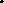 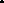 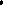 